臺南市109學年度學生音樂比賽暨師生鄉土歌謠比賽因應新型冠狀病毒肺炎(COVID-19)疫情之防疫因應措施臺南市政府教育局(以下簡稱本局)辦理之「臺南市109學年度學生音樂比賽暨師生鄉土歌謠比賽」於11月16日至12月11日舉行，為因應新型冠狀病毒肺炎(COVID-19)疫情，敬請所有參與人員配合本局規劃之防疫措施，以期提供與會人員一個安心的競賽環境。各校請先確認參賽師生同意競賽當天如因需自主管理等防疫規定以致無法參賽，非屬人為因素不得申訴。如出現確診病例，與該病例接觸之同班師生、共同安親班及社團或其他單位之人員均應列為確診病例接觸者，收受居家隔離通知書後進行隔離。隔離期滿仍須自主健康管理14天複診，未感染者始可參賽。競賽防疫規定活動空間每日消毒：所有入場人員請配合消毒(含工作人員、參賽人員、評審等)。開放對象團體賽：含領隊、參賽者、指揮、伴奏、攝影人員、隨隊人員(協助搬運大型樂器、場佈、翻譜人員)依名冊或證件核實入場。個人賽：含參賽者、伴奏、指導老師、翻譜人員、家長、攝影人員等一組至多5位依名冊核實入場。工作人員、評審委員依證進出。本次競賽不開放觀眾進場觀賽。參賽出入動線：依領隊會議規定，完賽選手(隊伍)請立即離開會場。報到作業團體賽各校於到場前先自行量測所有人員(含指揮、伴奏、隨隊人員、攝影人員等，名單造冊)體溫，並紀錄於名冊(如附件1)，報到時一併繳交備查。隨隊人員憑證以協助搬運樂器。個人賽所有人員名單列表(如附件2)，由參賽者(未滿18歲者請法定代理人或名單內指定負責人)簽名以示負責，現場量測體溫後交至報到處備查。配戴口罩：參賽隊伍(人員)可於前一序號時拿下口罩上臺演奏(唱)，離開舞台後及其餘時間需全程配戴；其餘非參賽人員均須全程配戴口罩。體溫量測：額溫如達37度者，間隔至少10分鐘或於叫號前進行二測，二測通過始得進入比賽會場，如確定發燒者(額溫達37度且耳溫達38度)則安置於等待區，通知親屬帶離就醫。發燒人員處理辦法：工作人員如有發燒情況立即停止工作。團體賽：競賽當日如遇參賽者有發燒、居家隔離期限未滿14日致無法參賽，經遞補後該隊人數仍低於參賽人數下限之團隊，請領隊填寫棄賽切結書(附件3)1式2份用印後甲乙方留存。個人賽：參賽者發燒：放棄參賽(請參賽者或代理人填寫棄賽切結書1式2份用印後甲乙方留存)。伴奏發燒：更換伴奏。無伴奏照原序號出賽(由司儀事先宣布不影響比賽成績)。放棄參賽(請參賽者或代理人填寫棄賽切結書1式2份用印後甲乙方留存)。攝影人員：憑證入場攝影，該參賽隊伍(者)演出結束後立即離場，不開放拍攝其他學校或參賽者。調整頒獎方式：獲獎者(隊伍)獎狀統一由承辦單位寄回所屬學校，各校自行於適當時機公開表揚。請參與人員依各競賽場地規定配合上述防疫因應措施。 發燒人員等待區：乃建堂新營文化中心夢想田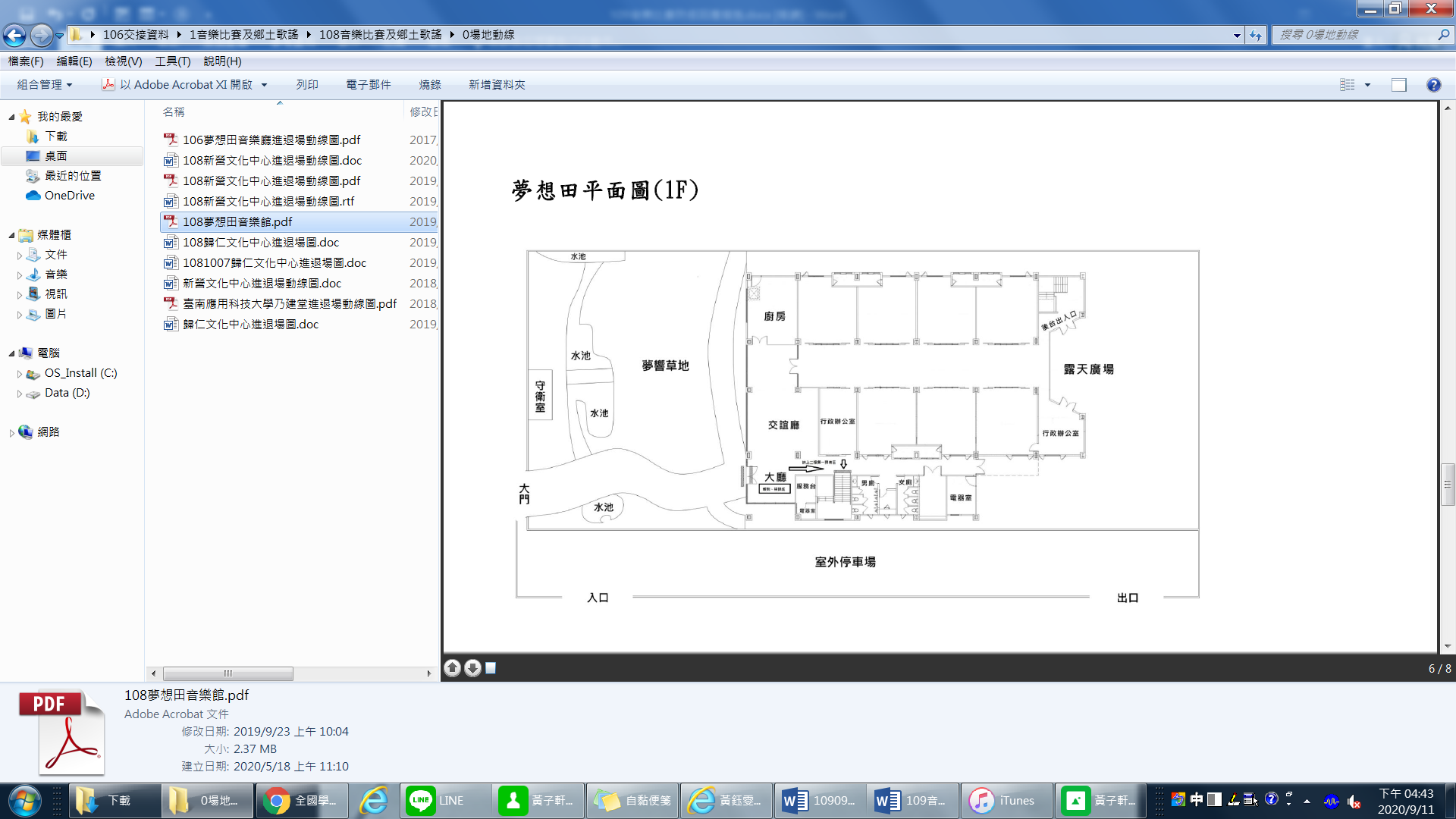 虹韻文創中心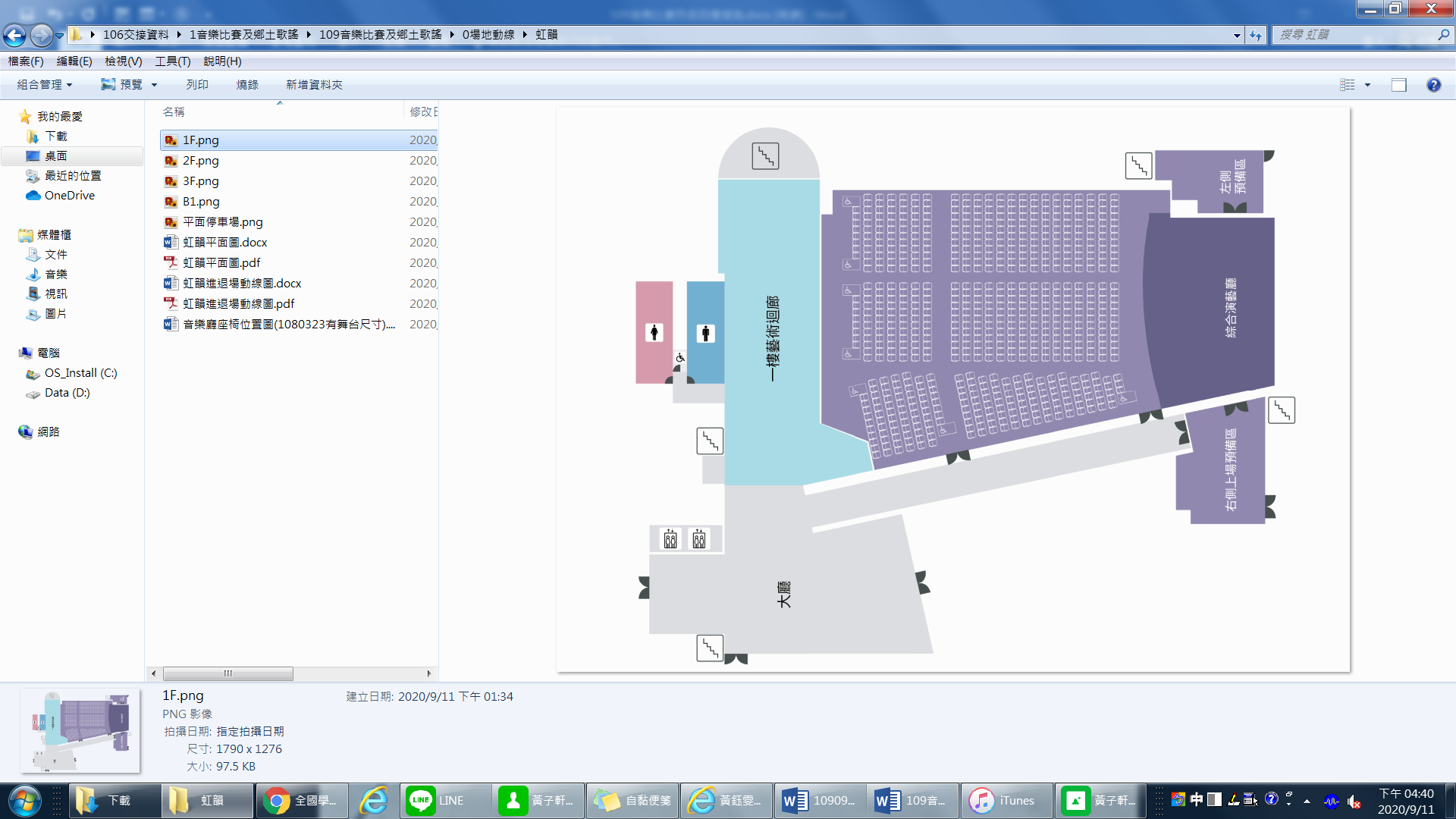 台江文化中心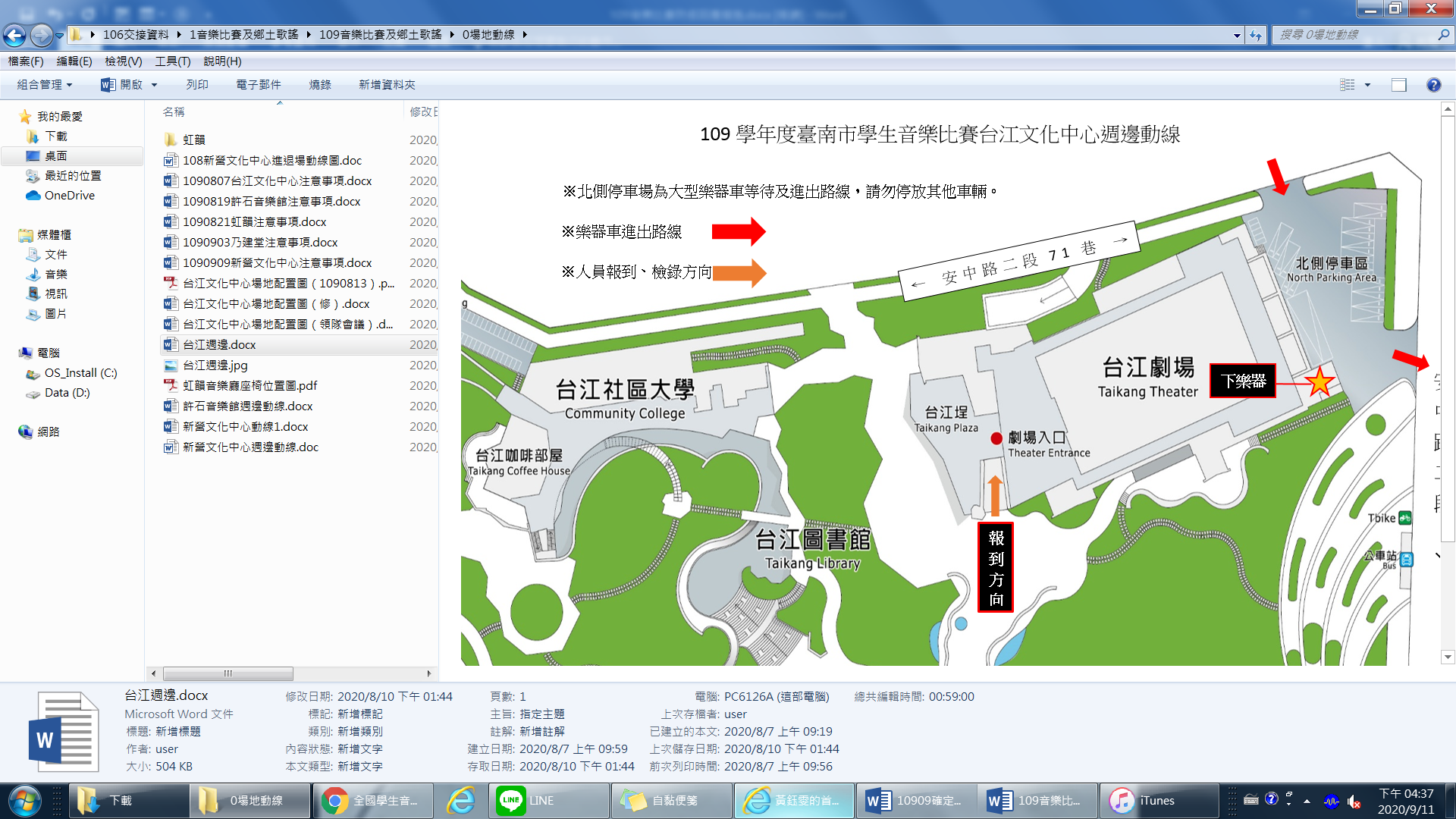 臺南市109學年度學生音樂比賽參賽者及隨隊人員名冊（本名冊僅供團體項目使用，個人項目毋需填寫。）   備註：指導老師、指揮、伴奏身份如符拾捌、獎勵辦法-二-(三)者請填具姓名及服務學校。參賽學生在學證明及團隊健康狀況切結證明（免備文）茲證明本校參加「臺南市109學年度學生音樂比賽」冊列之人員（如本名冊所列），均符合中央流行疫情指揮中心「具感染風險民眾追蹤管理機制」之規範，如有不實，將取消比賽資格及比賽成績，並追究相關責任。特此證明中  華  民  國            年          月          日                                              第1頁 共   頁                          (續頁請蓋騎縫章)臺南市109學年度學生音樂比賽團體賽隨隊人員名冊(團體賽隨隊人員名冊請與原參賽者名冊一併附於名冊首頁之後)                                        第    頁  共    頁                 (續頁請蓋騎縫章)臺南市109學年度學生音樂比賽個人賽隨隊人員名冊茲證明上開參加「臺南市109學年度學生音樂比賽」冊列之人員，均符合中央流行疫情指揮中心「具感染風險民眾追蹤管理機制」之規範，如有不實，將取消比賽資格及比賽成績，並追究相關責任。簽名：                                      (未滿18歲者由法定代理人或上述名單內指定負責人簽名)中華民國年月日臺南市109學年度學生音樂比賽暨師生鄉土歌謠比賽棄賽切結書□團體賽，參賽學校：_________________________________□個人賽，參賽學生：_________________________________原訂應於109年    月    日 上 / 下 午         項目第     場第     序位出場比賽，惟因：□配合團體賽防疫措施，     位參賽人員經量測體溫已達攝氏      度，確為發燒，使參賽人數低於下限共     位，□配合個人賽防疫措施，經量測體溫已達攝氏      度，確為發燒，以致無法參賽。因事發突然，願立本書切結，同意以上述原因放棄參賽，並不再提出申訴。此致臺南市109學年度學生音樂比賽暨師生鄉土歌謠比賽主辦單位                立切結書人：                (個人賽選手未滿18歲需加附法定代理人或授權代理人簽名)                身分證字號：                住　　　址：                立書人與參賽學校/學生關係：中華民國年月日學校全銜校　　長指導老師1(含服務學校名稱)指導老師1(含服務學校名稱)校　　長指導老師2(含服務學校名稱)指導老師2(含服務學校名稱)比賽類別勾選組別無A、B組(國小/國中/高中職/大專團體組)比賽類別勾選組別有A、B組A組(勾選2或3者，請以續頁兩種名冊分開敘寫) 1.全音樂班2.音樂班達團隊成員1/3，參賽音樂班__人，普通班__人 3.音樂班達該項目主修類組人數2/3，參賽主修__人，全校該項目主修音樂班__人比賽類別勾選組別有A、B組B組指揮姓名(含服務學校名稱)比賽場地比賽場地鋼琴伴奏姓名(含服務學校名稱)出場編號出場編號參賽人數1.參賽學生人數共計位候補人數候補人數共    位（候補人員請於參賽者名冊備註欄註明-候補）參賽人數2.指揮(不限身分)（絲竹及室內樂合奏不得有指揮）位候補人數候補人數共    位（候補人員請於參賽者名冊備註欄註明-候補）參賽人數3.鋼琴伴奏(不限身分)（限合唱、直笛合奏、口琴合奏）位候補人數候補人數共    位（候補人員請於參賽者名冊備註欄註明-候補）參賽人數正式參賽人數共　位正式參賽人數共　位候補人數候補人數共    位（候補人員請於參賽者名冊備註欄註明-候補）領隊姓名手機號碼手機號碼領隊姓名學校電話學校電話參賽學校攝影1姓名電話體溫參賽學校攝影1參賽場次第     場 第     號第     場 第     號攝影2姓名電話體溫參賽場次第     場 第     號第     場 第     號攝影2編號姓名工作內容電話電話體溫體溫1搬樂器、協助場佈2搬樂器、協助場佈3搬樂器、協助場佈4搬樂器、協助場佈5搬樂器、協助場佈6搬樂器、協助場佈7搬樂器、協助場佈8搬樂器、協助場佈9搬樂器、協助場佈10搬樂器、協助場佈11搬樂器、協助場佈12搬樂器、協助場佈13搬樂器、協助場佈14搬樂器、協助場佈15搬樂器、協助場佈16搬樂器、協助場佈17搬樂器、協助場佈18不足請自行增列搬樂器、協助場佈隨隊人員：團體賽：僅限於臺南市109學年度學生音樂比賽搬運樂器、協助場佈、翻譜人員。個人賽：含參賽者、伴奏、指導老師、翻譜人員、家長、攝影人員等一組至多5位。隨隊人數上限：需大型(打擊)樂器類組者，至多25位。絲竹室內樂至多10位。團體賽攝影人員另計，至多2位；個人賽攝影人員僅限1位。實施方式：1.請於賽前登打表格，並於報到時繳交。2.本活動依循中央疫情指揮中心發布之公眾集會指引，隨疫情狀況調整辦理。隨隊人員：團體賽：僅限於臺南市109學年度學生音樂比賽搬運樂器、協助場佈、翻譜人員。個人賽：含參賽者、伴奏、指導老師、翻譜人員、家長、攝影人員等一組至多5位。隨隊人數上限：需大型(打擊)樂器類組者，至多25位。絲竹室內樂至多10位。團體賽攝影人員另計，至多2位；個人賽攝影人員僅限1位。實施方式：1.請於賽前登打表格，並於報到時繳交。2.本活動依循中央疫情指揮中心發布之公眾集會指引，隨疫情狀況調整辦理。隨隊人員：團體賽：僅限於臺南市109學年度學生音樂比賽搬運樂器、協助場佈、翻譜人員。個人賽：含參賽者、伴奏、指導老師、翻譜人員、家長、攝影人員等一組至多5位。隨隊人數上限：需大型(打擊)樂器類組者，至多25位。絲竹室內樂至多10位。團體賽攝影人員另計，至多2位；個人賽攝影人員僅限1位。實施方式：1.請於賽前登打表格，並於報到時繳交。2.本活動依循中央疫情指揮中心發布之公眾集會指引，隨疫情狀況調整辦理。隨隊人員：團體賽：僅限於臺南市109學年度學生音樂比賽搬運樂器、協助場佈、翻譜人員。個人賽：含參賽者、伴奏、指導老師、翻譜人員、家長、攝影人員等一組至多5位。隨隊人數上限：需大型(打擊)樂器類組者，至多25位。絲竹室內樂至多10位。團體賽攝影人員另計，至多2位；個人賽攝影人員僅限1位。實施方式：1.請於賽前登打表格，並於報到時繳交。2.本活動依循中央疫情指揮中心發布之公眾集會指引，隨疫情狀況調整辦理。隨隊人員：團體賽：僅限於臺南市109學年度學生音樂比賽搬運樂器、協助場佈、翻譜人員。個人賽：含參賽者、伴奏、指導老師、翻譜人員、家長、攝影人員等一組至多5位。隨隊人數上限：需大型(打擊)樂器類組者，至多25位。絲竹室內樂至多10位。團體賽攝影人員另計，至多2位；個人賽攝影人員僅限1位。實施方式：1.請於賽前登打表格，並於報到時繳交。2.本活動依循中央疫情指揮中心發布之公眾集會指引，隨疫情狀況調整辦理。隨隊人員：團體賽：僅限於臺南市109學年度學生音樂比賽搬運樂器、協助場佈、翻譜人員。個人賽：含參賽者、伴奏、指導老師、翻譜人員、家長、攝影人員等一組至多5位。隨隊人數上限：需大型(打擊)樂器類組者，至多25位。絲竹室內樂至多10位。團體賽攝影人員另計，至多2位；個人賽攝影人員僅限1位。實施方式：1.請於賽前登打表格，並於報到時繳交。2.本活動依循中央疫情指揮中心發布之公眾集會指引，隨疫情狀況調整辦理。隨隊人員：團體賽：僅限於臺南市109學年度學生音樂比賽搬運樂器、協助場佈、翻譜人員。個人賽：含參賽者、伴奏、指導老師、翻譜人員、家長、攝影人員等一組至多5位。隨隊人數上限：需大型(打擊)樂器類組者，至多25位。絲竹室內樂至多10位。團體賽攝影人員另計，至多2位；個人賽攝影人員僅限1位。實施方式：1.請於賽前登打表格，並於報到時繳交。2.本活動依循中央疫情指揮中心發布之公眾集會指引，隨疫情狀況調整辦理。參賽類組(樂器)(樂器)□國小    □高中職□國中    □大專□國小    □高中職□國中    □大專□A組□B組編號姓名身分別電話體溫備註1參賽者□負責人2伴奏/家長/指導老師/翻譜人員□負責人3伴奏/家長/指導老師/翻譜人員□負責人4伴奏/家長/指導老師/翻譜人員□負責人5攝影人員□負責人隨隊人員：團體賽：僅限於臺南市109學年度學生音樂比賽搬運樂器、協助場佈、翻譜人員。個人賽：含參賽者、伴奏、指導老師、翻譜人員、家長、攝影人員等一組至多5位。隨隊人數上限：需大型(打擊)樂器類組者，至多25位。絲竹室內樂至多10位。團體賽攝影人員另計，至多2位；個人賽攝影人員僅限1位。實施方式：1.請於賽前登打表格，並於報到時繳交。2.本活動依循中央疫情指揮中心發布之公眾集會指引，隨疫情狀況調整辦理。隨隊人員：團體賽：僅限於臺南市109學年度學生音樂比賽搬運樂器、協助場佈、翻譜人員。個人賽：含參賽者、伴奏、指導老師、翻譜人員、家長、攝影人員等一組至多5位。隨隊人數上限：需大型(打擊)樂器類組者，至多25位。絲竹室內樂至多10位。團體賽攝影人員另計，至多2位；個人賽攝影人員僅限1位。實施方式：1.請於賽前登打表格，並於報到時繳交。2.本活動依循中央疫情指揮中心發布之公眾集會指引，隨疫情狀況調整辦理。隨隊人員：團體賽：僅限於臺南市109學年度學生音樂比賽搬運樂器、協助場佈、翻譜人員。個人賽：含參賽者、伴奏、指導老師、翻譜人員、家長、攝影人員等一組至多5位。隨隊人數上限：需大型(打擊)樂器類組者，至多25位。絲竹室內樂至多10位。團體賽攝影人員另計，至多2位；個人賽攝影人員僅限1位。實施方式：1.請於賽前登打表格，並於報到時繳交。2.本活動依循中央疫情指揮中心發布之公眾集會指引，隨疫情狀況調整辦理。隨隊人員：團體賽：僅限於臺南市109學年度學生音樂比賽搬運樂器、協助場佈、翻譜人員。個人賽：含參賽者、伴奏、指導老師、翻譜人員、家長、攝影人員等一組至多5位。隨隊人數上限：需大型(打擊)樂器類組者，至多25位。絲竹室內樂至多10位。團體賽攝影人員另計，至多2位；個人賽攝影人員僅限1位。實施方式：1.請於賽前登打表格，並於報到時繳交。2.本活動依循中央疫情指揮中心發布之公眾集會指引，隨疫情狀況調整辦理。隨隊人員：團體賽：僅限於臺南市109學年度學生音樂比賽搬運樂器、協助場佈、翻譜人員。個人賽：含參賽者、伴奏、指導老師、翻譜人員、家長、攝影人員等一組至多5位。隨隊人數上限：需大型(打擊)樂器類組者，至多25位。絲竹室內樂至多10位。團體賽攝影人員另計，至多2位；個人賽攝影人員僅限1位。實施方式：1.請於賽前登打表格，並於報到時繳交。2.本活動依循中央疫情指揮中心發布之公眾集會指引，隨疫情狀況調整辦理。隨隊人員：團體賽：僅限於臺南市109學年度學生音樂比賽搬運樂器、協助場佈、翻譜人員。個人賽：含參賽者、伴奏、指導老師、翻譜人員、家長、攝影人員等一組至多5位。隨隊人數上限：需大型(打擊)樂器類組者，至多25位。絲竹室內樂至多10位。團體賽攝影人員另計，至多2位；個人賽攝影人員僅限1位。實施方式：1.請於賽前登打表格，並於報到時繳交。2.本活動依循中央疫情指揮中心發布之公眾集會指引，隨疫情狀況調整辦理。